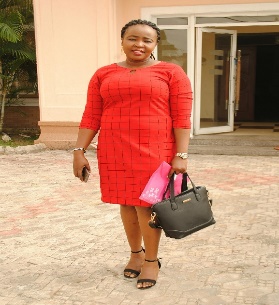 NAME: Onwuka Ifunanya AmaraTITLE: MissDEPARTMENT: Public Administration and Local GovernmentFACULTY: Social SciencesEMAIL:  ifunanya.onwuka@unn.edu.ngPHONE NO.: 08053667054DESIGNATION:  Assistant LecturerBRIEF BIOGRAPHY:  Onwuka, Ifunanya Amara was born on 21st of August 1986, a native of Okija, in Ihiala Local Government Area of Anambra State. She is a Christian. Some of her hobbies include; meeting and interacting with people, reading motivational books, sporting and surfing through the internet. She is target oriented, has good communication skills, good interpersonal and Analytical skills which are aimed at achieving set goals and objectives.AREA OF SPECIALIZATION: Human Resources Management, Governance, Public Policy, Local Government and Bureaucracy. QUALIFICATION:RESPONSIBILITIES: My unswerving career goals include; engaging in research and teaching, supervising, attending workshops, seminars and conferences both international and local ones for continuous intellectual development.INSTITUTION(S) ATTENDED   DURATION         QUALIFICATION (S) OBTAINED  DURATION         QUALIFICATION (S) OBTAINED  University of Nigeria, Nsukka2014- 2016M.Sc. Public Administration and Local Government(Human Resources Management)Imo State University, Owerri2004-2008Bachelor 	of Science	 in Government & Public AdministrationHoly Innocent Juniorate Convent, Nkpor1998-2004Senior School Certificate Examination (S.S.C.E)Heritage Heights School Omagba, Onitsha1992-1998First School Leaving Certificate(F.S.L.C)